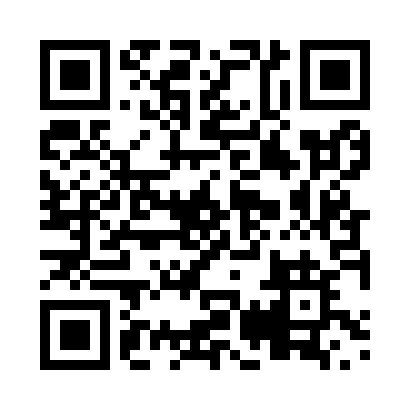 Prayer times for D'Artagnan, Quebec, CanadaWed 1 May 2024 - Fri 31 May 2024High Latitude Method: Angle Based RulePrayer Calculation Method: Islamic Society of North AmericaAsar Calculation Method: HanafiPrayer times provided by https://www.salahtimes.comDateDayFajrSunriseDhuhrAsrMaghribIsha1Wed3:505:2912:415:437:559:342Thu3:475:2712:415:447:569:363Fri3:455:2512:415:457:579:384Sat3:435:2412:415:467:599:405Sun3:415:2212:415:478:009:426Mon3:395:2112:415:478:019:447Tue3:375:2012:415:488:029:468Wed3:355:1812:415:498:049:489Thu3:335:1712:415:508:059:4910Fri3:315:1512:415:508:069:5111Sat3:295:1412:415:518:089:5312Sun3:275:1312:415:528:099:5513Mon3:255:1212:415:538:109:5714Tue3:235:1012:415:538:119:5915Wed3:215:0912:415:548:1310:0116Thu3:195:0812:415:558:1410:0317Fri3:175:0712:415:568:1510:0518Sat3:155:0612:415:568:1610:0719Sun3:145:0512:415:578:1710:0920Mon3:125:0412:415:588:1810:1121Tue3:105:0312:415:588:2010:1222Wed3:095:0212:415:598:2110:1423Thu3:075:0112:416:008:2210:1624Fri3:055:0012:416:008:2310:1825Sat3:044:5912:416:018:2410:2026Sun3:024:5812:416:028:2510:2127Mon3:014:5712:416:028:2610:2328Tue2:594:5712:426:038:2710:2529Wed2:584:5612:426:038:2810:2630Thu2:574:5512:426:048:2910:2831Fri2:554:5512:426:048:3010:29